Technik InformatykWykaz podręczników na rok szkolny 2023/2024 do kwalifikacji INF.02KlasaPozycjaWydawnictwoOkładka1Urządzenia techniki komputerowej. Kwalifikacja INF.02. Podręcznik. Część 1WSiP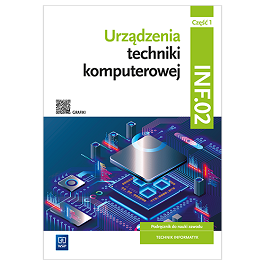 1Systemy operacyjne. Kwalifikacja INF.02. Podręcznik. Część 2WSiP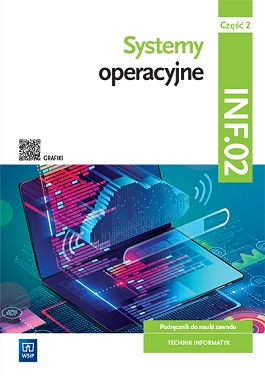 2Sieci komputerowe. Kwalifikacja INF.02. Podręcznik. Część 3WSiP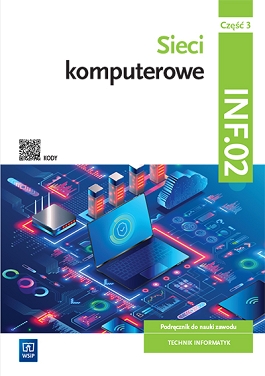 3Administrowanie sieciowymi systemami operacyjnymi. INF.02. Podręcznik. Część 4WSiP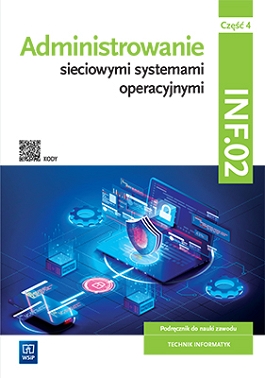 1Zbiór zadań praktycznych. Kwalifikacja INF.02. Część 1. Urządzenia techniki komputerowejWSiP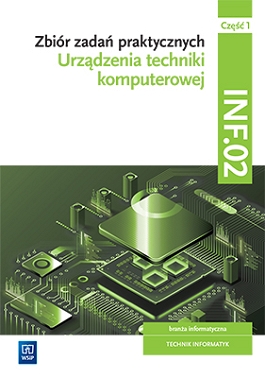 1Zbiór zadań praktycznych. Kwalifikacja INF.02. Część 2. Systemy operacyjneWSiP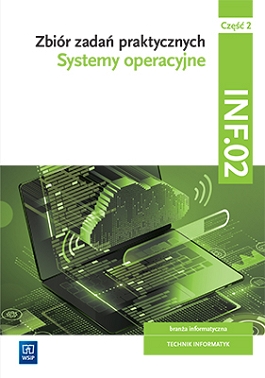 2Zbiór zadań praktycznych. INF.02. Sieci komputerowe. Część 3WSiP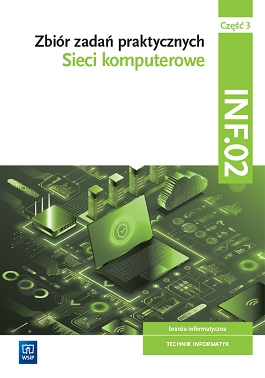 